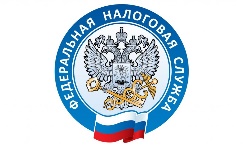 УВАЖАЕМЫЕ НАЛОГОПЛАТЕЛЬЩИКИ!ОЦЕНИТЕ КАЧЕСТВО ОБСЛУЖИВАНИЯ В ИНСПЕКЦИИ ЧЕРЕЗ ИНТЕРАКТИВНЫЙ СЕРВИС «QR-АНКЕТИРОВАНИЕ»УНИКАЛЬНЫЙ «QR-КОД» ИНСПЕКЦИИ И ТЕРРИТОРИАЛЬНО-ОБОСОБЛЕННЫХ РАБОЧИХ МЕСТ (ТОРМ) РАЗМЕЩЕН НА ИНФОРМАЦИОННЫХ СТЕНДАХ ОПЕРАЦИОННЫХ ЗАЛОВ И ИНФОРМАЦИОННОМ РЕСУРСЕ «ИНФОРМАЦИОННЫЕ СТЕНДЫ»  НАМ ВАЖНО ЗНАТЬ ВАШЕ МНЕНИЕУТОЧНИТЕ, ПОЖАЛУЙСТА, УСЛУГУЗА ПОЛУЧЕНИЕМ КОТОРОЙ ВЫ ОБРАТИЛИСЬ В ИНСПЕКЦИЮ:ОСНОВНЫЕ КРИТЕРИИ ОЦЕНКИ:ДОСТУПНОСТЬ ИНФОРМАЦИИ О ПОЛУЧЕНИИ УСЛУГИКОМФОРТНОСТЬ УСЛОВИЙ В ИНСПЕКЦИИДЛИТЕЛЬНОСТЬ ОЖИДАНИЯ В ОЧЕРЕДИДЛИТЕЛЬНОСТЬ ОБСЛУЖИВАНИЯВЕЖЛИВОСТЬ И КОМПЕТЕНТНОСТЬ СОТРУДНИКОВБЛАГОДАРИМ ВАС!